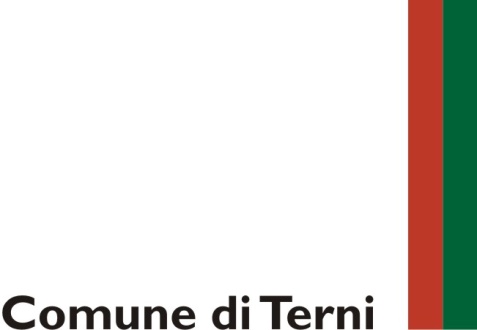 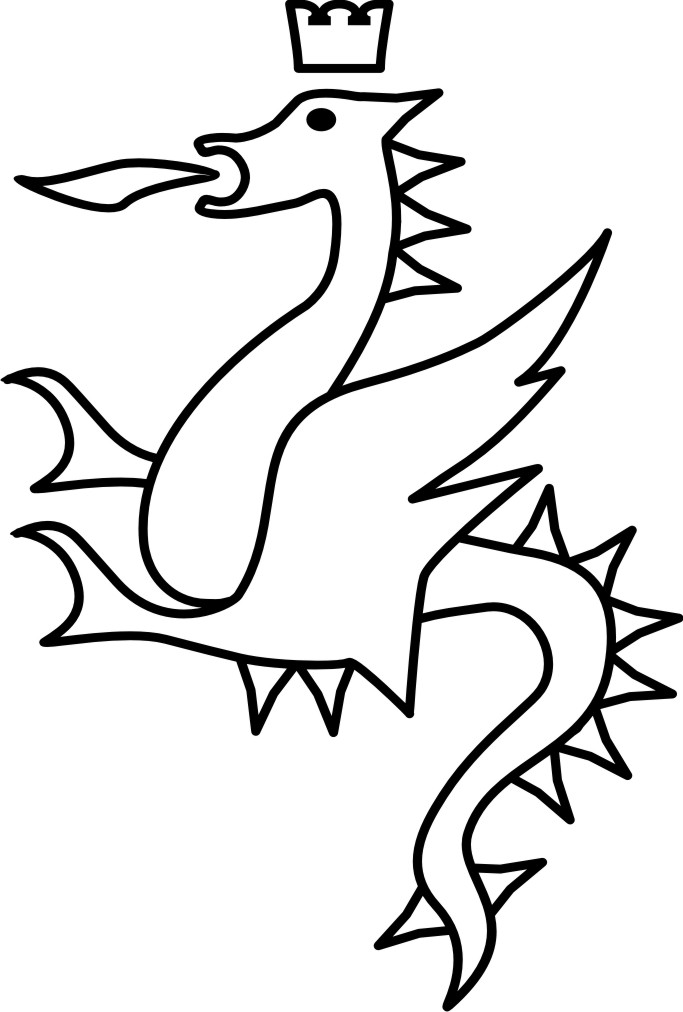 DOMANDA DI PARTECIPAZIONE ALL’AVVISO PUBBLICO PER LA SELEZIONE DI ORGANISMI DI FORMAZIONE – ANCHE ORGANIZZATI IN ASSOCIAZIONI TEMPORANEE DI IMPRESA (ATI) O DI SCOPO (ATS), COSTITUITE O COSTITUENDE – ACCREDITATI AI SENSI DELLA NORMATIVA REGIONALE PER L’ATTIVAZIONE DI TIROCINI EXTRACURRICULARI E PACCHETTI FORMATIVI DI BASE A FAVORE DI CITTADINI FACENTI PARTE DI NUCLEI FAMILIARI BENEFICIARI DI MISURE VOLTE AL CONTRASTO DELLA POVERTA’ E ALL’INCLUSIONE RESIDENTI NEI COMUNI DELLA ZONA SOCIALE N.10Allegato aIl sottoscritto ……………………………………………., nato a ………. il …………….., residente a …………, Via…………….. C.F……………., in qualità di:PresidenteLegale rappresentanteAltro  Dell’Organizzazione denominata………………………...con sede legale in …………………………., Via ……………………………………………., CAP …………….., Codice Fiscale/P.IVA …………………………………. , tel. …….. fax …………….. e-mail ……………….., con sede operativa in…………………, Via ………………., costituita in data ……………………………… , CHIEDEdi partecipare all’avviso per Selezione di organismi di formazione - anche organizzati in associazioni temporanee di imprese (ATI) o di scopo (ATS), costituite o costituende - accreditati ai sensi della normativa regionale per l’attivazione di tirocini extracurriculari e pacchetti formativi di base a favore di cittadini facenti parte di nuclei familiari beneficiari di misure volte al contrasto della povertà e all’inclusione sociale residenti nei Comuni della Zona Sociale n.10, emanato con Determinazione Dirigenziale n………………., affisso all’Albo Pretorio del Comune di Terni il ……………., come:Soggetto singoloATIATSA tal fine, consapevole delle sanzioni penali previste per chi dichiara il falso, esibisce atti falsi o non corrispondenti a verità e che quanto dichiarato potrà essere verificato presso gli organi della P.A. competente, ai sensi del testo unico in materia di documentazione amministrativa D.P.R. 28.12.2000 n. 445, sotto la propria responsabilità.DICHIARA (Le dichiarazioni si intendono riferite alla data di presentazione della domanda)di essere il Legale Rappresentante del Soggetto richiedente;     che il Soggetto richiedente  è iscritto nei seguenti Albi, Registri, ecc……………….;     che il Soggetto richiedente  è accreditato presso la Regione Umbria per l’attività (specificare)….     di aver preso cognizione e di accettare integralmente le condizioni riportate nell’avviso approvato con D.D. n…….. del…./2020;di aver tenuto conto, nella formulazione del proprio progetto delle risorse umane disponibili e nella gestione di servizi, anche degli obblighi relativi alle disposizioni in materia di sicurezza, tutela della privacy, igiene e sanità, condizioni di lavoro, di previdenza e di assistenza in vigore;di essere regolarmente costituiti da almeno sei mesi e di avere un atto costitutivo ed uno statuto registrato (secondo la tipologia di appartenenza);di disporre di personale della struttura Organizzativa, regolarmente contrattualizzato, a cui affidare per l’intera durata del tirocinio, l’incarico di Responsabile didattico-organizzativo del percorso stesso, con almeno 3 anni di esperienza documentata, nel rispetto di quanto previsto dall’art. 9, c.1 della DGR n.1209/2016. Si allega alla presente domanda:Allegato b) “Proposta progettuale” debitamente compilato e sottoscritto dal Rappresentante Legale;All. c) - Curriculum dell’organizzazione formativa/Ati/Ats con particolare riferimento alle attività dell’ultimo triennio e alle risorse umane/operatori impiegati nei servizi;Copia del certificato di attribuzione del codice fiscale;Copia documento di riconoscimento del Rappresentante Legale, in corso di validità;All. d) – dichiarazione di impegno a costituire A.T.I./ ATS, ove necessario; Attestazione di accreditamento, ove presente.TIMBRO E FIRMA__________________________________Nel caso di ATI/ATS il presente documento deve essere compilato da ogni membro della ATI/ATSPer la partecipazione alla presente procedura ad evidenza pubblica, nonché per la stipula dell’Accordo attuativo al soggetto proponente è richiesto di fornire dati e informazioni, anche sotto forma documentale, che rientrano nell’ambito di applicazione del Regolamento (UE) 679/2016, (di seguito “GDPR”), che prevede il diritto alla protezione dei dati personali. In osservanza alla normativa vigente, il trattamento di tali dati sarà improntato ai principi di correttezza, liceità, esattezza, trasparenza, minimizzazione, limitazione delle finalità e della conservazione, nonché di tutela della riservatezza, nel rispetto dei diritti.Pertanto si informa che: a) le finalità e le modalità di trattamento cui sono destinati i dati raccolti ineriscono al procedimento in oggetto; b) il conferimento dei dati costituisce presupposto necessario per la partecipazione; c) l’eventuale rifiuto a rispondere comporta esclusione dal procedimento in oggetto; d) i soggetti o le categorie di soggetti ai quali i dati possono essere comunicati sono: il personale interno dell’Amministrazione implicato nel procedimento, ogni altro soggetto che abbia interesse ai sensi della legge 241/1990, i soggetti destinatari delle comunicazioni previste dalla legge in materia di contratti pubblici, gli organi dell’autorità giudiziaria; e)  per ulteriori specifiche in merito si rimanda all’Avviso f) Il titolare del trattamento è il Comune di Terni nella persona del Sindaco pro-tempore, con sede in P.zza Mario Ridolfi n. 1 – 05100, Terni; pec: comune.terni@postacert.umbria.it, Tel. 07445491 –Il responsabile della Protezione dei Dati (RPD): Dott.ssa A. Rossi mail: rpd@comune.terni.it. Terni, lì ………………….                                                                                                         In fedeper il Soggetto proponenteIl Legale Rappresentante